OPIS PRZEDMIOTU ZAMÓWIENIADane zamawiającegoAkademia Wojsk Lądowychimienia generała Tadeusza Kościuszkiul. Czajkowskiego 10951 - 147 WrocławNIP: 896-10-00-117fax. 261 658 425Przedmiot zamówienia: Zakup z dostawą materiałów promocyjnych. Wydział |Wychowawczy OPIS PRZEDMIOTU ZAMÓWIENIADane zamawiającegoAkademia Wojsk Lądowychimienia generała Tadeusza Kościuszkiul. Czajkowskiego 10951 - 147 WrocławNIP: 896-10-00-117fax. 261 658 425Przedmiot zamówienia: Zakup z dostawą materiałów promocyjnych. Wydział |Wychowawczy OPIS PRZEDMIOTU ZAMÓWIENIADane zamawiającegoAkademia Wojsk Lądowychimienia generała Tadeusza Kościuszkiul. Czajkowskiego 10951 - 147 WrocławNIP: 896-10-00-117fax. 261 658 425Przedmiot zamówienia: Zakup z dostawą materiałów promocyjnych. Wydział |Wychowawczy OPIS PRZEDMIOTU ZAMÓWIENIADane zamawiającegoAkademia Wojsk Lądowychimienia generała Tadeusza Kościuszkiul. Czajkowskiego 10951 - 147 WrocławNIP: 896-10-00-117fax. 261 658 425Przedmiot zamówienia: Zakup z dostawą materiałów promocyjnych. Wydział |Wychowawczy OPIS PRZEDMIOTU ZAMÓWIENIADane zamawiającegoAkademia Wojsk Lądowychimienia generała Tadeusza Kościuszkiul. Czajkowskiego 10951 - 147 WrocławNIP: 896-10-00-117fax. 261 658 425Przedmiot zamówienia: Zakup z dostawą materiałów promocyjnych. Wydział |Wychowawczy ZADANIE IIZADANIE IIZADANIE IIZADANIE IIZADANIE IILp.Nazwa produktuWymiaryOpisZdjęcie poglądowe*Baner promocyjny1 szt.Wymiary: 80x800cmBaner z nadrukiem  „PROMOCJA OFICERSKA”Materiał: Frontlit powlekany 900gDruk: jednostronny UV LED-EFI VUTEkPRO32r+, Projekt dostarczony przez zamawiającego;Wykończenie: Zgrzewane krawędzie i oczkowanie co 50cm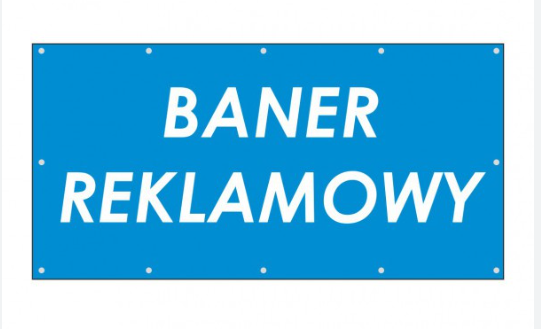 Baner reklamowy duży1 szt.Wymiary: 600x600cmBaner z nadrukiem  Materiał: Frontlit powlekany 900g;Druk: jednostronny UV LED-EFI VUTEkPRO32r+; Projekt dostarczony przez zamawiającego;Wykończenie: Zgrzewane krawędzie i oczkowanie co 50cm